Внимание дети, родители, бабушки и дедушки!ГБУ ДО «Тверской областной центр юных техников»Объединение начального технического моделированияприглашает всехна новогодний мастер – класс«Готовимся к празднику»26 декабря в 17.00 кабинет № 3всех научим мастерить симпатичных снеговиков из цветной бумаги и красивые колокольчики из пластилина.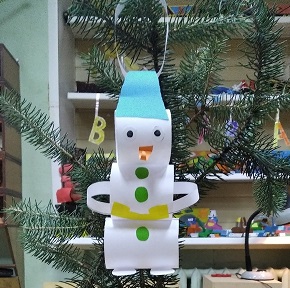 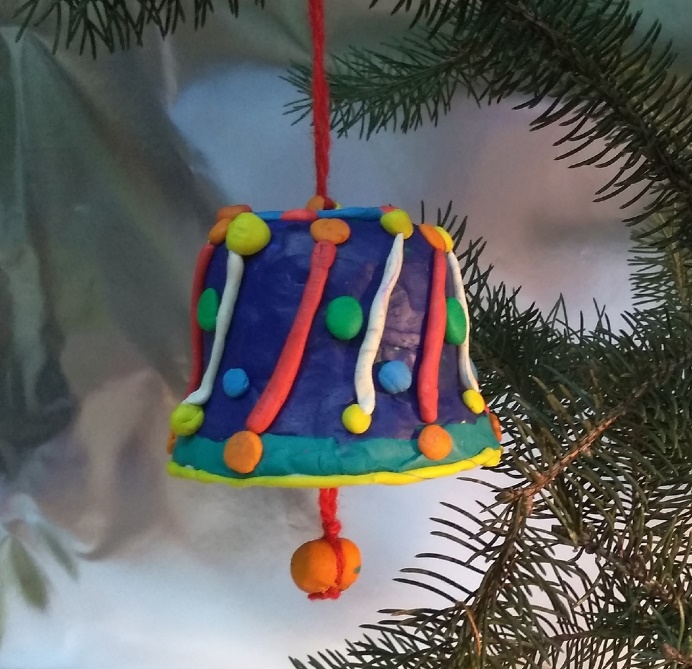 Нам понадобятся следующие материалы и инструменты: цветная бумага, клей – карандаш, ножницы, упаковка от йогурта (маленькую), пластилин 16 цветов.Элементы украшения - пайетки, клеевые стразы.Ждём всех желающих!!! 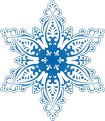 